ОБЩЕСТВО С ОГРАНИЧЕННОЙ ОТВЕТСТВЕННОСТЬЮ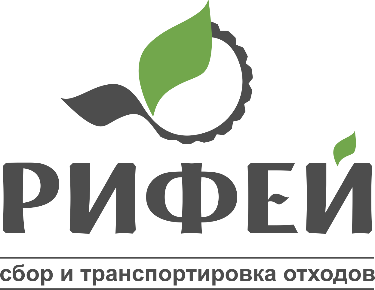 «Компания «РИФЕЙ»622001, Свердловская область, г. Нижний Тагил, Черноисточинский тракт, 14+7(3435) 36-33-77rifey-apo1@mail.ruУважаемые жители,Доводим до вашего сведения график вывоза твердых коммунальных отходов по территории Сосьвинского ГО пгт. Сосьва, с. Кошай.Обращаем Ваше внимание, что в соответствии с разъяснениями Минприроды РФ от 11.10.2019 г. услуга по обращению с твердыми коммунальными отходами (ТКО) не распространяется на сбор и вывоз строительного мусора, веток, спила деревьев, травы, ртутных ламп, автомобильных шин, разобранных стаек, плёнки и стекло от теплиц.График вывоза носит тестовый характер, в случае изменений, граждане будут дополнительно оповещены через сайт Регионального оператора http://rif.ecotko.ru/ , а также через сайт администрации городского округа.Допускается отклонение от графика движения по времени в следующих случаях: - отсутствие возможности проезда (гололед, не расчищенные дороги, припаркованный транспорт).- поломка автомобиля.По всем случаям нарушения графика или не вывоза твердых коммунальных отходов, Вы можете обратиться в диспетчерскую службу ООО «Компания «РИФЕЙ» по телефону: 8/34384/9-41-04 с 8.00 до 20.00 ежедневно.РайонАдрес№домаКол-воконтейнеровОбъемм3Периодичностьвывозас. Кошайул. Заречная4721,1Согласно СанПиНс. Кошайул. Заречная5021,1Согласно СанПиНс. Кошайпер. Полевой821,1Согласно СанПиНс. Кошайул. Заречная121,1Согласно СанПиНс. Кошайул. Ворошилова8421,1Согласно СанПиНс. Кошайул. Молодежная521,1Согласно СанПиНс. Кошайул. Нефтепроводчиков751,1Согласно СанПиНп.г.т Сосьваул. Урицкого241,1Согласно СанПиНп.г.т Сосьваул. Ленина3521,1Согласно СанПиНп.г.т Сосьваул. Свободы121,1Согласно СанПиНп.г.т Сосьваул. Ленина2721,1Согласно СанПиНп.г.т Сосьваул. Ленина721,1Согласно СанПиНп.г.т Сосьваул. Толмачева551,1Согласно СанПиНп.г.т Сосьваул. Фадеева10841,1Согласно СанПиНп.г.т Сосьваул. Щелканова8141,1Согласно СанПиНп.г.т Сосьваул. Виктора Романова14541,1Согласно СанПиНп.г.т Сосьваул. Братьев Чубаровых4641,1Согласно СанПиНп.г.т Сосьваул. Митина14241,1Согласно СанПиН